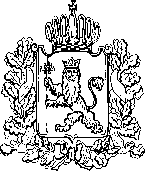 АДМИНИСТРАЦИЯ ВЛАДИМИРСКОЙ ОБЛАСТИПРАВЛЕНИЕ ДЕПАРТАМЕНТА ЦЕН И ТАРИФОВПОСТАНОВЛЕНИЕ04.05.2016						                                                                                    № 10/2О признании утратившим силу постановлениядепартамента цен и тарифов администрации Владимирской области от 27.11.2015 № 48/9Руководствуясь Федеральным законом от 07.12.2011 № 416-ФЗ «О водоснабжении и водоотведении», постановлением Правительства Российской Федерации от 13.05.2013 № 406 «О государственном регулировании тарифов в сфере водоснабжения и водоотведения», департамент цен и тарифов администрации Владимирской области  п о с т а н о в л я е т:  1. Признать утратившим силу с 15 мая 2016 года постановление департамента цен и тарифов администрации Владимирской области от 27.11.2015 № 48/9 «Об  установлении тарифов на техническую воду».2. Настоящее постановление подлежит официальному опубликованию в средствах массовой информации.Заместитель председателя правления департамента цен и тарифов администрации Владимирской области                                           М. С. Новосёлова